Муниципальное бюджетное общеобразовательное учреждение «Рогнединская средняя общеобразовательная школа» Рогнединского района Брянской области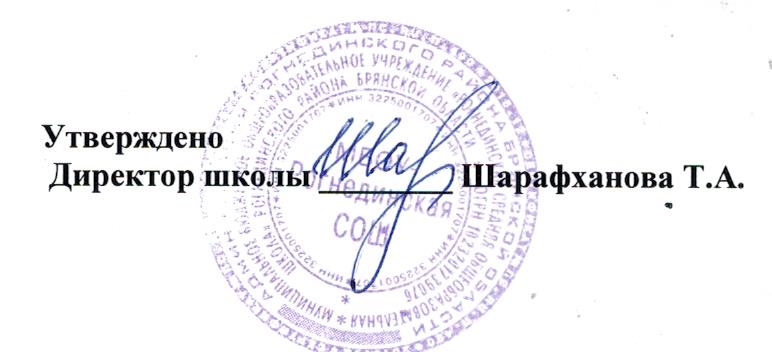 Отчет
о результатах самообследования
муниципального бюджетного общеобразовательного учреждения «Рогнединская средняя общеобразовательная школа» Рогнединского района Брянской области
за 2023 годАНАЛИТИЧЕСКАЯ ЧАСТЬI. ОБЩИЕ СВЕДЕНИЯ ОБ ОБРАЗОВАТЕЛЬНОЙ ОРГАНИЗАЦИИОсновным видом деятельности МБОУ-Рогнединская СОШ (далее – Школа) является реализация общеобразовательных программ:основной образовательной программы начального общего образования (ФГОС НОО);основной образовательной программы основного общего образования (ФГОС ООО);основной образовательной программы среднего общего образования (ФГОС СОО);основной образовательной программы начального общего образования (ФГОС НОО - 2021);основной образовательной программы основного общего образования (ФГОС ООО - 2021);основной образовательной программы среднего общего образования (ФГОС СОО - 2021);Также Школа реализует адаптированную основную общеобразовательную программу начального общего образования и основного общего образования обучающихся с умственной отсталостью (интеллектуальными нарушениями) (вариант 1) и дополнительные общеразвивающие программы.II. СИСТЕМА УПРАВЛЕНИЯ ОРГАНИЗАЦИЕЙУправление осуществляется на принципах единоначалия и самоуправления.Таблица 1. Органы управления, действующие в ШколеУправление МБОУ-Рогнединская СОШ осуществляется в соответствии с федеральными законами, законами и иными нормативными правовыми актами  и Уставом на принципах единоначалия и самоуправления. Административные обязанности распределены согласно Уставу, штатному расписанию, четко распределены функциональные обязанности согласно квалификационным характеристикам. Общее управление школой осуществляет директор в соответствии с действующим законодательством, в силу своей компетентности. Основной функцией директора является осуществление оперативного руководства деятельностью образовательной организации, управление жизнедеятельностью, координация действий всех участников образовательного процесса через  Педагогический совет, общешкольный Родительский комитет, Совет старшеклассников, Общее собрание трудового коллектива. В школе действует методическая служба, работа которой направлена на совершенствование профессионального мастерства педагогов. Методическая служба учреждения представлена методическим советом и методическими объединениями. Методический совет обеспечивает организацию, координацию и коррекцию методической, опытно-экпериментальной и аналитической деятельности педагогического коллектива Учреждения. Педагоги учреждения объединяются в методические объединения по предметному признаку и в предметно-цикловые комиссии по мере необходимости. Заместители директора осуществляют оперативное управление образовательным процессом: выполняют информационную, оценочно-аналитическую, планово-прогностическую, организационно - исполнительскую, мотивационную, контрольно-регулировочную функции.Для осуществления учебно-методической работы в Школе созданы следующие методические объединения:ШМО учителей естественно - математического цикла;ШМО учителей начальных классов;ШМО учителей гуманитарного цикла;ШМО классных руководителейВсе перечисленные структуры совместными усилиями решают основные задачи образовательного учреждения и соответствуют Уставу МБОУ-Рогнединская СОШ. Школа находится в режиме стабильного функционирования. Именно успешное управление школой обеспечивает стабильное функционирование и целенаправленное развитие и способствует переводу учреждения в качественно новое состояние. Вывод: Самообследованием установлено, что система управления МБОУ-Рогнединская СОШ обеспечивает выполнение действующего законодательства в области образования и собственных уставных положений в целях создания эффективной системы управления содержанием и качеством подготовки учащихся.III. ОЦЕНКА ОБРАЗОВАТЕЛЬНОЙ ДЕЯТЕЛЬНОСТИОбразовательная деятельность организуется в соответствии:с Федеральным законом от 29.12.2012 № 273-ФЗ «Об образовании в Российской Федерации»;приказом Минобрнауки от 06.10.2009 № 373 «Об утверждении и введении в действие федерального государственного образовательного стандарта начального общего образования»;приказом Минобрнауки от 17.12.2010 № 1897 «Об утверждении федерального государственного образовательного стандарта основного общего образования»;приказом Минобрнауки от 17.05.2012 № 413 «Об утверждении федерального государственного образовательного стандарта среднего общего образования»;приказом Минпросвещения от 31.05.2021 № 286 «Об утверждении и введении в действие федерального государственного образовательного стандарта начального общего образования»;приказом Минопросвещения от 31.05.2021 № 287 «Об утверждении федерального государственного образовательного стандарта основного общего образования»;СП 2.4.3648-20 «Санитарно-эпидемиологические требования к организациям воспитания и обучения, отдыха и оздоровления детей и молодежи»;СанПиН 1.2.3685-21 «Гигиенические нормативы и требования к обеспечению безопасности и (или) безвредности для человека факторов среды обитания» (действуют с 01.03.2021);СП 3.1/2.4.3598-20 «Санитарно-эпидемиологические требования к устройству, содержанию и организации работы образовательных организаций и других объектов социальной инфраструктуры для детей и молодежи в условиях распространения новой коронавирусной инфекции (COVID-19)»;основными образовательными программами по уровням образования, включая рабочие программы воспитания, учебные планы, планы внеурочной деятельности, календарные учебные графики, календарные планы воспитательной работы;расписанием занятий.Учебные планы 1 и 2-4-х классов ориентированы на четырехлетний нормативный срок освоения основной образовательной программы начального общего образования (реализация ФГОС НОО и ФГОС НОО - 2021), 5 и 6-9-х классов – на пятилетний нормативный срок освоения основной образовательной программы основного общего образования (реализация ФГОС ООО и ФГШОС СОО- 2021), 10 - 11 классов – на двухлетний нормативный срок освоения образовательной программы среднего общего образования (ФГОС СОО).Форма обучения: очная.Язык обучения: русский.Таблица 2. Общая численность обучающихся, осваивающих образовательные программы в 2022-2023 учебном годуВсего в 2022-2023 учебном году в образовательной организации получали образование  279 обучающихся.Школа реализует следующие образовательные программы:основная образовательная программа начального общего образования по ФГОС начального общего образования, утвержденному приказом Минобрнауки от 06.10.2009 № 373;основная образовательная программа начального общего образования по ФГОС начального общего образования, утвержденному приказом Минпросвещения от 31.05.2021 № 286;основная образовательная программа основного общего образования по ФГОС основного общего образования, утвержденному приказом Минобрнауки от 17.12.2010 № 1897;основная образовательная программа основного общего образования по ФГОС основного общего образования, утвержденному приказом Минпросвещения от 31.05.2021 № 287;основная образовательная программа среднего общего образования по ФГОС среднего общего образования, утвержденному приказом Минобрнауки от 17.05.2012 № 413;адаптированная основная общеобразовательная программа начального общего образования обучающихся с умственной отсталостью (интеллектуальными нарушениями) (вариант 1)Переход на обновленные ФГОСВо втором полугодии 2022/23 учебного года школа проводила подготовительную работу по переходу с 1 сентября 2023 года на ФГОС начального общего образования, утвержденного приказом Минпросвещения от 31.05.2021 № 286,  ФГОС основного общего образования, утвержденного приказом Минпросвещения от 31.05.2021 № 287 и ФГОС среднего общего образования, МБОУ – Рогнединская СОШ разработало и утвердило дорожную карту, чтобы внедрить новые требования к образовательной деятельности. В том числе определило сроки разработки основных общеобразовательных программ – начального общего и основного общего образования, вынесло на общественное обсуждение перевод всех обучающихся начального общего, основного общего образования и среднего общего образования на новые ФГОС и получило одобрение  участников обсуждения. Для выполнения новых требований и качественной реализации программ в МБОУ – Рогнединская СОШ на 2023 год запланирована масштабная работа по обеспечению готовности всех участников образовательных отношений через новые формы развития потенциала.Деятельность рабочей группы в 2022–2023 годы по подготовке Школы к постепенному переходу на новые ФГОС НОО, ФГОС ООО и ФГОС СОО  можно считать удовлетворительной: мероприятия дорожной карты реализованы.С 1 сентября 2023 года МБОУ – Рогнединская СОШ приступила к реализации ФГОС начального общего образования, утвержденного приказом Минпросвещения от 31.05.2021 № 286, и ФГОС основного общего образования, утвержденного приказом Минпросвещения от 31.05.2021 № 287, в 1-2-х, 5-6-х и 10 классах. Школа разработала и приняла на педагогическом совете 25.08.2023 (протокол № 1) основные общеобразовательные программы – начального общего, основного общего и среднего образования, отвечающие требованиям новых стандартов, а также определила направления работы с участниками образовательных отношений для достижения планируемых результатов согласно новым требованиям.Внедрение новых предметных концепцийС 1 сентября 2022 года Школа внедряет в образовательный процесс новые предметные концепции:Концепцию преподавания учебного предмета «Биология» в общеобразовательных организациях Российской Федерации, реализующих основные образовательные программы;Концепцию преподавания предметной области «Основы духовно-нравственной культуры народов России»;Концепцию экологического образования в системе общего образования.С целью внедрения новых концепций преподавания разработан план, куда включены мероприятия, которые помогут преподавать учебные предметы с учетом новых концепций.В соответствии с планом проведена ревизия рабочих программ учебных предметов «Биология» и «ОДНКНР». Также проведена ревизия рабочих программ учебных предметов на соответствие концепции экологического образования в системе общего образования. Рабочие программы учебных предметов приведены в соответствие с новыми концепциями.В рамках реализации концепции преподавания учебного предмета «Биология» разработаны контрольно-измерительные материалы для оценки качества образования по биологии и контроля соответствия концепции преподавания биологии. В ноябре 2022 года проведена предметная неделя биологии для повышения мотивации обучающихся к изучению биологии.Применение ЭОР и ЦОРВ 2023 году МБОУ – Рогнединская СОШ осуществляет реализацию образовательных программ 1-2, 5-6 и 10 классов с применением ЭОР, включенных в федеральный перечень электронных образовательных ресурсов, допущенных к использованию при реализации имеющих государственную аккредитацию образовательных программ начального общего, основного общего, среднего общего образования (приказ Минпросвещения от 02.08.2022 № 653).В связи с этим в 2023 году была проведена ревизия рабочих программ на предмет соответствия ЭОР, указанных в тематическом планировании, федеральному перечню (приказ Минпросвещения от 02.08.2022 № 653). В ходе посещения уроков осуществлялся контроль использования ЭОР.По итогам контроля установлено:Все рабочие программы  учебных предметов 1-2, 5-6 и 10 классов содержат ЭОР, включенные в федеральный перечень электронных образовательных ресурсов, допущенных к использованию при реализации имеющих государственную аккредитацию образовательных программ начального общего, основного общего, среднего общего образования (приказ Минпросвещения от 02.08.2022 № 653).На уроках учителя используют ЭОР, включенные в федеральный перечень электронных образовательных ресурсов, допущенных к использованию при реализации имеющих государственную аккредитацию образовательных программ начального общего, основного общего, среднего общего образования (приказ Минпросвещения от 02.08.2022 № 653).Профили обученияВ 2022/23 году для обучающихся 10-х классов был сформирован универсальный профиль. Наибольшей популярностью пользовались социально-экономический и универсальный профили. В 2022 году с учетом запросов обучающихся на основании анкетирования были сформирован универсальный профиль. Таким образом, в 2022/23 учебном году в полной мере реализуется ФГОС СОО и профильное обучение для обучающихся 10-х и 11-х классов. Перечень профилей и предметов на углубленном уровне – в таблице.Таблица 3. Профили и предметы на углубленном уровнеДля учащихся 9, 10 и 11 классов учителями школы разработаны  курсы:Обучающиеся с ограниченными возможностями здоровьяШкола реализует следующие АООП:адаптированная основная общеобразовательная программа начального общего и основного общего образования обучающихся с умственной отсталостью (интеллектуальными нарушениями) (вариант 1)Категории обучающихся с ограниченными возможностями здоровья, которые обучаются в Школе:с умственной отсталостью (интеллектуальными нарушениями) – 15 (5,3%).В Школе созданы специальные условия для получения образования обучающимися с ОВЗ. Классы, группы для обучающихся с ОВЗ скомплектованы в зависимости от категории обучающихся, вариантов адаптированных основных образовательных программ и СанПиН:общеобразовательные классы, где ребенок с ОВЗ обучается совместно с обучающимися без ограничений возможностей здоровья по индивидуальной адаптированной образовательной программе.Разработана программа коррекционной работы, включающая коррекционно-развивающие курсы, которые проводят учитель-логопед и педагог-психолог. Применяются специальные методы, приемы и средства обучения и коррекционно-логопедической работы, в том числе специализированные компьютерные технологии, дидактические пособия, визуальные средства, обеспечивающие реализацию «обходных путей» коррекционного воздействия на речевые процессы, повышающие контроль за устной и письменной речью. В образовательном процессе ведется тщательный отбор и комбинирование методов и приемов обучения с целью смены видов деятельности обучающихся, изменения доминантного анализатора, включения в работу большинства сохранных анализаторов; использование ориентировочной основы действий (опорных сигналов, алгоритмов, образцов выполнения задания).Внеурочная деятельностьОрганизация внеурочной деятельности соответствует требованиям ФГОС уровней общего образования. Структура рабочих программ внеурочной деятельности соответствует требованиям стандартов к структуре рабочих программ внеурочной деятельности.Все рабочие программы имеют аннотации и размещены на официальном сайте Школы.Формы организации внеурочной деятельности включают: кружки, секции, летний лагерь.С 1 сентября 2023 года в планах внеурочной деятельности уровней образования выделено направление – еженедельные информационно-просветительские занятия патриотической, нравственной и экологической направленности «Разговоры о важном» и «Россия – мои горизонты» для учащихся 6-11 классов. Внеурочные занятия «Разговоры о важном» и «Россия – мои горизонты» были включены в планы внеурочной деятельности всех уровней образования в объеме 34 часов. На основе примерной программы курса «Разговоры о важном», одобренной решением ФУМО (протокол от 15.09.2022 № 6/22), были разработаны рабочие программы внеурочных занятий «Разговоры о важном». Внеурочные занятия «Разговоры о важном» внесены в расписание и проводятся по понедельникам первым уроком еженедельно. Первое занятие состоялось 5 сентября 2023 года. Ответственными за организацию и проведение внеурочных занятий «Разговоры о важном» являются классные руководители. Занятия для 6-11 классов «Россия – мои горизонты» проводятся по четвергам и имеют профориентационную направленность.В первом полугодии 2022/23 учебного года проведено 16 занятий в каждом классе. Внеурочные занятия «Разговоры о важном» в 1–11-х классах:фактически проведены в соответствии с расписанием;темы занятий соответствуют тематическим планам Минпросвещения;формы проведения занятий соответствуют рекомендованным.Выявлены затруднения при проведении внеурочного занятия в 5 «Б», 7 «Б», 8 «Б» классах: в классных кабинетах нет мультимедийного оборудования, что делает невозможным показ видео, презентаций и проведение некоторых интерактивных заданий. Эти классы переводят в другие кабинеты с оборудованием.Вывод. Выявленные проблемы не повлияли на качество организации внеурочной деятельности. Планы внеурочной деятельности НОО, ООО и СОО выполнены в полном объеме.Воспитательная работаГлавной целью воспитательной работы школы в 2022-2023 учебном году является формирование и развитие у учащихся устойчивого нравственного отношения к учебно-воспитательной деятельности, потребности в здоровом образе жизни и в нравственном самосовершенствовании своей личности как члена нового общества.Воспитательная работа в школе опирается на Программу воспитания, которая представляет собой открытый для всех субъектов образовательной деятельности документ, дающий представление о направлениях и содержании воспитательной работы МБОУ –Рогнединская СОШ.В центре рабочей программы воспитания находится личностное развитие обучающихся, формирование у них системных знаний о различных аспектах развития Брянской области, России и мира. Таким образом, одним из результатов реализации программы является приобщение обучающихся к традиционным духовным ценностям, правилам и нормам поведения в обществе.Вся воспитательная работа за 2022-2023 учебный год проводилась согласно инвариантным и вариативным модулям:– «Классное руководство»,– «Школьный урок»,– «Курсы внеурочной деятельности и дополнительного образования»,– «Самоуправление»,– «Профориентация»,– «Работа с родителями».– «Ключевые общешкольные дела»,– «Организация предметно- эстетической среды»,– «Школьные медиа»,– «Детские общественные объединения»,–«Профилактика и безопасность»,- «Школьный музей».Воспитательные модули в 2022- 2023учебном году были выстроены в соответствии с программой воспитания МБОУ – Рогнединская СОШ,  Днями единых действий, а также с методическими рекомендациями Министерства Просвещения РФ о проведении цикла внеурочных занятий «Разговоры о важном». Данный проект направлен на развитие ценностного отношения школьников к своей родине – России, населяющим её людям, её уникальной истории, богатой природе и великой культуре.МОДУЛЬ «КЛЮЧЕВЫЕ ОБЩЕШКОЛЬНЫЕ ДЕЛА»Праздничное украшение кабинетов к 1 сентября, проведение общешкольной линейки,  поведение Всероссийского открытого урока «ОБЖ» с приглашением сотрудников МЧС, проведение Дня солидарности в борьбе с терроризмом» с демонстрацией презентаций и видеофильмов, День учителя (День самоуправления), осенний бал, Новый год, участие в мероприятиях в рамках месячника оборонно – массовой работы,  активное участие всех классов в акции «Окна Победы», «Посылка солдату», «Письмо солдату», украшение школы к Новому году, участие в экологических мероприятиях «Эколята», посадка цветников и субботники по благоустройству пришкольной территории, линейка последнего звонка и пр. – все эти мероприятия являются традиционными общешкольными делами. Кроме этого в этом году появилась еще одна важная традиция – каждую рабочую неделю проводится линейка с торжественной церемонией поднятия и спуска флага РФ.Помимо вышеперечисленных мероприятий школьники принимали участие в - спортивных мероприятия  по пропаганде ЗОЖ;      - акции «Молодежь против наркотиков-  мероприятиях, Дню народного единства 4 ноября. - мероприятиях по антитеррористической и пожарной безопасности, по профилактике дорожно-транспортного травматизма школьников в рамках акции «Внимание, дети!» (в сентябре и в мае).      - (неоднократно) в  акции «Бумажный бум» - акции  для тех, кто хочет внести свой вклад в решение мусорной проблемы в России через простые, доступные многим действия.-  акции «Я помню! Я горжусь!»..      - акции «Талисман добра»- беседах по профилактике наркомании, алкоголизма, табакокурения, заболевание ВИЧ-инфекции; распространение информационных, рекламных и методических материалов по здоровому образу жизни; организация и проведение мероприятий, уличных акций для населения.В целях профилактики детского дорожно-транспортного травматизма в течение года классные руководители проводили для учащихся 1-11-х классов занятия по правилам дорожной безопасности и безопасному поведению на дороге. Во время занятия детям рассказали о возможных опасных ситуациях, которые могут возникать на дороге, и как их можно избежать при переходе проезжей части, напомнили о правильном применении световозвращающих элементов в тёмное время суток, езде на велосипедах, самокатах, мопедах и роликах. Особое внимание было уделено правильному использованию ремней безопасности и детских удерживающих устройств. Прошли встречи учащихся с сотрудником ГИБДД Владимировой И.С. (.1 кл. совместно с ЮИД школы (рук. Семенец Е.А.), 6 – 8 кл.) Надеемся, что такая комплексная работа поможет более эффективно прививать нашим детям культуру поведения на дорогах, что в свою очередь минимизирует уровень детского дорожно-транспортного травматизма.Проводились тренировочные эвакуации сотрудников и учащихся в случае возникновения чрезвычайных ситуаций (1 раз в четверть). С 19 по 23 сентября проводилась неделя Безопасности. В ходе недели были проведены разные по форме мероприятия, в которых приняли участие все учащиеся школы, педагоги и родители. ´На уроках ОБЖ учащиеся 5-9 классов получили необходимую теоретическую информацию о возможных угрозах и правилах безопасного поведения, а так же были проведены практические занятия по оказанию первой медицинской помощи.В ноябре проводился месячник правового воспитания школьников. В рамках, которого проводились профилактические беседы с инспектором ПДН Бекушевой Т.Н.В школе в течение года проводились конкурсы лучших работ учащихся: рисунков, газет, , творческих работ, оформлялись выставки, собирали батарейки…В ноябре многие ребята школы приняли участие в создании видео – поздравления к Дню матери. Многие боялись, стеснялись, но вышло неплохо.Проводились мероприятия, посвященные Дню Конституции РФ (классные часы, уроки мужества), ко Дню прав человека: единый урок «Права человека», информационные часы «Нюрнбергский процесс», «История герба России».Приняли участие в мероприятиях: «Блокадный хлеб» и «Неделя памяти жертв Холокоста». Организованная акция дала возможность учащимся увидеть, подержать в руках и, главное, вспомнить, что для жителей блокадного Ленинграда этот кусочек, 125 грамм, был единственной надеждой на спасение.В рамках Месячника оборонно-массовой и военно-спортивной работы были проведены классные часы, конкурсы газет и рисунков, конкурс «А ну-ка, парни», организовано посещение школьного музея.23 февраля отмечается всенародный День защитников Отечества. Это праздник доблести, мужества, чести и любви в Родине. Накануне этого события,  прошли мероприятия, посвящённые этому празднику.В рамках Месячника оборонно – массовой, военно-патриотической и спортивной работы с целью пропаганды спортивного образа жизни и гражданско-патриотического воспитания школьников учителем физкультуры Кротовым В.А. организованы спортивные соревнования…Уже по сложившейся традиции дважды в апреле  по всей стране проходит общероссийский субботник. В нашей школе он тоже прошел, и в нём  приняли участие учащиеся 1-11 классов, включая классных руководителей и всего персонала школы. Взяв самое необходимое, ученики вместе с учителями дружно вышли на борьбу с беспорядком. Все с радостью приводили в порядок школьную территорию: собирали мусор, выщипывали траву, приводили в порядок клумбы, подметали свои участки.Субботник - это не только мероприятия по очистке территории, это еще и прекрасная возможность сплотить дружный коллектив еще больше.Надо отметить трудолюбие и истинную заинтересованность всего коллектива в качестве уборки, позволившей преобразить перед майскими праздниками наш второй дом.МОДУЛЬ «КЛАССНОЕ РУКОВОДСТВО»Составлены планы ВР во всех классах за 2022-2023 учебный год, оформлены социальные паспорта класса, на основании которых составлен социальный паспорт школы. Утвержден список учащихся для занятий в кружках. Поданы заявки на все классы в Навигаторе.Всеми классными руководителями каждый рабочий понедельник проводились внеурочные мероприятия «Разговоры о важном». Имелась рабочая программа, размещенная на портале «Единое содержание общего образования», методические рекомендации, сценарии, презентации, которые учителя использовали в работе. «День солидарности в борьбе с терроризмом» «Международный день распространения грамотности»«День памяти жертв фашизма»Проведение инструктажей с учащимися  «День народного единства»Неделя дорожной безопасностиУроки безопасностиДень учителяМероприятия по экологическому воспитанию, по профилактике ПДД, по профилактике противодействия идеологии терроризма среди несовершеннолетних, по профилактике правонарушений несовершеннолетними «День Неизвестного солдата»«День Героев Отечества»«День прав человека»«День Конституции»Акция «Блокадный хлеб»День космонавтики.«Вахта памяти»Украшение классов к 9 мая и новому годуАкции «Письмо солдату», «Добрые письма», «Фронтовая открытка»Прохождение онлайн - олимпиад Акции по военно-патриотическому воспитанию в рамках Плана мероприятий, посвященных 78-й годовщине Победы посвященныеПрием в Юнармию, пионерыКлассными руководителями проводилась работа с учителями-предметниками по вопросу успеваемости учащихся, родители неуспевающих и слабоуспевающих учащихся уведомлены по успеваемости детей, с выпиской оценок.  Проводилась работа с нарушителями дисциплины. Хотелось обратить внимание на контроль за ношением школьной формы. Особенно в старших классах. Все больше и больше обучающихся нарушают устав, но классные руководители не могут достучаться ни до детей, ни до родителей. Перед каникулами проведены инструктажи с учащимися по ПБ, ПДД. МОДУЛЬ «САМОУПРАВЛЕНИЕ»В сентябре во всех классах прошли выборы активов, распределены обязанности. В школе создан Ученический совет, в состав которого вошли старосты 5-11-х классов. Ученическим советом проведена следующая работа:проводились рейды по проверке учебников, тетрадей, дневников.проводились рейды по проверке внешнего вида учащихся и санитарного состояния классных комнат.Оформлялись классные уголки.проводились рейды по сохранности мебели.принимали участие в подготовке и проведении всех основных мероприятий, согласно Плану: Дня учителя, день матери (подготовлено видео - поздравление),  Вечер встречи, акции и флешмобы. Проведена операция «Уголок» (проверка классных уголков), осенний бал, новогодние мероприятия.17 февраля в школе на торжественной линейке состоялось открытие первичного отделения РДДМ. До этого оформлялись официальные документы: проводилось заседание инициативной группы, было написано заявление, отправлены документы в Совет регионального отделения «Движение первых», и 7 февраля официально считается датой создания первичного отделения на баз школы. МОДУЛЬ «ШКОЛЬНЫЙ УРОК»1 сентября проведен Урок Знаний, Всероссийский урок Тигра, Всероссийский урок, приуроченный ко ДНЮ гражданской обороны РФ, с проведением тренировок по защите детей от ЧС, музейные уроки,  уроки памяти (День памяти политических репрессий, геноцид и пр.), активно приняли участие в проведении Урока Цифры (сертификаты прилагаются), профориентационных уроков «Проектория» в 5-11-х классов, уроки качества,  уроки финансовой грамотности, единые уроки согласно Календарю образовательных событий  программы воспитания на 2022-2023 учебный год, а также Дней единых действий.В целях духовно-нравственного развития и воспитания учащихся, воспитания российской гражданской идентичности, патриотизма, уважения к Отечеству, уважения к государственным праздникам России  согласно плану мероприятий, посвященного 9-й годовщине воссоединения Крыма с Россией в рамках акции «Крымская весна» в школе прошли мероприятия, посвященные памятной дате: классные часы Разговоры о важном, уроки – экскурсии по значимым местам Крыма. Классные руководители начальных классов провели увлекательную «экскурсию» по полуострову: ребята с интересом слушали о самых известных городах, о природе и животном мире, о крымских пещерах, о тайнах морских глубин. Также в классах организовали тематические выставки рисунков. В 5-9-х классах обучающиеся говорили об истории Крыма, о его многолетней борьбе с разными завоевателями, участии крымчан в Великой Отечественной войне, обороне Севастополя, важности полуострова для России.В течение года прошли мероприятия в 1-4-х классах, посвященные Дню Эколят. Эколята -это настоящие друзья природы, которые хотят сделать мир чище, которые мечтают спасти окружающую среду от загрязнений! Эколята- защитники природы. Цель проведения Дня Эколят – развитие экологического образования, экологической культуры и просвещения учащихся, сохранение природы, её растительного и животного мира. Особенно отличились учащиеся 1 класса (Кл. рук. Лохматова С.А.) – оформили красочный стенд «Эколята – друзья природы»МОДУЛЬ «ПРОФОРИЕНТАЦИЯ»Участвовали в открытых онлайн-уроках «ПроеКТОриЯ», направленных на раннюю профориентациюУчастие во Всероссийском проекте «Урок цифры», который развивает интерес школьников к программированиюКлассный час в рамках Всероссийского Фестиваля энергосбережения #ВместеЯрче (популяризация профессий топливно-энергетического комплекса) с использованием материалов сайта Участие школьников в проекте «Онлайн-уроки финансовой грамотности»Индивидуальные профориентационные консультации для учащихся 9–11-х классовОрганизация работы детских объединений, пропагандирующих различные профессии: ЮИД, ДЮП.Походили  профориентационные экскурсии на предприятия- пожарная часть, РЭС; выездные экскурсии в учебные заведения, участие в днях открытых дверей; онлайн -экскурсии в Центр цифрового образования детей «Айти - куб», встречи с представителями центра занятости (2-8 кл.) - собирали пазлы, смотрели мультфилмы, беседовали о новых профессиях.Профориентационная работа осуществлялась в рамках курса внеурочной деятельности  «ОФГ» (9 класс). Кроме этого в этом году в школе  работал мобильный парк «Кванториум», проводилось обучение по 3 программам: АЭРО/ГЕО, IT/VR, Промробо/промдизайн. В план работы по предпрофильной подготовке учащихся 9-х классов входит: диагностика интересов, профессиональных типов личности, готовности к выбору дальнейшего обучения; составление личного профессионального плана, плана профессионального самоопределения учащимися; проведение групповых консультаций по выбору профиля обучения. Проведено анкетирования учащихся 9, 11 классов в рамках профориентационной акции «Выбор».МОДУЛЬ «ПРОФИЛАКТИКА»В рамках реализации данного модуля проводились следующие мероприятия:Проведение Дня солидарности в борьбе с терроризмомПроведение недель безопасности (каждую четверть)проведение родительских собраний на тему безопасности детей.проведение мероприятий, посвященных 9-й годовщине воссоединения Крыма с Россией;проведение бесед с родителями по профилактике ДТП, профилактике противодействия идеологии терроризма в молодежной среде и на классных родительских собраниях. Работа проводилась по профилактике беспризорности и безнадзорности несовершеннолетних. За учебный год проведено 1 заседаний Совета профилактики, где рассматривали вопросы: о профилактической работе с детьми, нарушающими дисциплину на занятиях.Анализируя проделанную работу по профилактике беспризорности и безнадзорности несовершеннолетних за 2022-2023 учебный год, можно сказать, что поставленных целей  не добились,  – детей, состоящих на всех видах учета _____. В прошлом году их не было.Проведена информационно-разъяснительная работа среди учащихся 7-9 классов и их родителей (классные часы, родительские собрания) о вреде табакокурения, употребления наркотиков и спиртных напитков,  нахождения в различных местах в неположенное время в виде рассылки буклетов через классные группы. Во всех классах прошли беседы, где учащимся разъяснили, что употребление спиртного очень вредно для растущего организма. Недопустимо, когда ребёнок в раннем возрасте начинает употреблять пиво, коктейли и другие спиртосодержащие напитки. Он хуже растёт, быстрее устаёт при работе, плохо учится, часто болеет. Алкоголь при неумеренном употреблении вызывает заболевания желудка и других органов, нарушает работу всего организма. Особенно опасен алкоголь для детей. Даже несколько глотков спиртного могут вызвать у ребёнка сильное отравление. Постоянное употребление спиртного приводит к деградации всего организма в целом. Касались беседы и употребления энергетических напитков. Однако данная тема, к сожалению, не воспринимается должным образом ни детьми, и родителями. То же самое касается и курения  обучающимися электронных сигарет. Следует обратить особое внимание на эти проблемы в следующем учебном году.С учащимися  5-11х классов  учителями. Инспектором ПДН, работниками мобильного парка «Кванториум» проведены профилактические беседы «Цифровой ликбез» на тему «Безопасность в сети интернет», где рассказали ребятам о том, что не стоит вступать в переписку в социальных сетях с людьми, предлагающими лёгкий заработок, какую информации не следует выгружать в сеть.   Дистанционно вовлечь школьников в преступную деятельность могут и лица, состоящие в экстремистских сообществах.Классными руководителями проводятся лекциибеседы по духовно-нравственному воспитанию учащихся, входе, которых затронуты вопросы об общественно опасных посягательствах в информационно-телекоммуникационных сетях,  от таких способов разрушительного воздействия на психику детей, как кибербуллинг (жестокое обращение с детьми в виртуальной среде) и буллинг (школьная травля).МОДУЛЬ «РАБОТА С РОДИТЕЛЯМИ»Классные руководители ведут работу по укреплению связи с родителями обучающихся. В основу работы положены принципы: сотрудничество родителей и педколлектива школы; ответственность родителей и коллектива школы за результаты воспитания детей; взаимного доверия. Свою работу ведет родительский комитет: совершали рейды в столовую, проверяли школьную форму, учебники; помогали подвести итоги в детских выставках, помогали организовать классные и общешкольные мероприятия, участвовали в украшении школы к новому году, 9 мая и мн. др. В течение года проводились классные родительские собрания. Проведены беседы с родителями по профилактике ДТП. Проводилось педагогическое просвещение родителей по вопросам воспитания детей. В течение учебного года проводились по мере необходимости индивидуальные консультации для родителей по вопросу успеваемости учащихся. Поддерживалась связь с учителями-предметниками.Родители учащихся ознакомлены с информацией по оздоровлению детей, мошенничеству через соцсети, профилактики ДДТТ, алкоголизма, наркомании и табакокурения, противоправных действий посредством классных групп.На родительских собраниях были затронуты вопросы об экстремизме, наркомании в подростковой среде, об ответственности родителей за воспитание детей, об опасности в сети  интернет, о мерах по профилактике правонарушений среди  подростков, об административной и уголовной ответственности, о формировании духовности, нравственности, патриотизма в современной семье.Мощное воздействие на детей, их нравственные установки оказывает широко распространяемая кино- и видеопродукция, напичканная сценами убийств, грабежей, разбоев, хулиганства, изнасилований, самоубийств и других преступных и антиобщественных проявлений.В связи с этим необходимо направить все усилия на защиту детей от информации, причиняющей вред их здоровью и развитию.Таким образом, можно сделать вывод, что терроризм обусловлен общественными противоречиями. Они оказывают негативное влияние на все стороны общественной жизни. Важнейшей предпосылкой эффективной борьбы с терроризмом наряду с мерами правоохранительных органов спецслужб, является умение граждан противостоять терактам, правильно себя вести в условиях этой опасности.Модуль «Курсы внеурочной деятельности и дополнительного образования».
В 2022/2023 учебном году работа по дополнительным образовательным программам была организована через информационный ресурс "Навигатор дополнительного образования" (Навигатор) – интернет-портал, где родители ищут кружки и секции для своих детей, а организации дополнительного образования привлекают детей на свои занятия.В 2022/23 учебном году  Школа реализовывала 16 дополнительных общеразвивающих программ по шести направленностям:художественное («Вокальное пение», «Изобразительное искусство», «Выразительное чтение», «Очумелые ручки», «Школьный театр»);физкультурно-спортивное («Спортивный секции - волейбол», «Шахматы» «ЮИД», «Ребенок живет в игре»);социально-педагогическое («Дружи с финансами"», «Мы твои друзья», «Патриот»,туристско-краеведческое («История родного края», «Культура родного края»);естественно-научное («Природа родного края»);техническое («Юный техник», «Квадрокоптеры»).Занятость детей 1-4 кл.- 100% . Занятость учащихся 5- 9кл. – 146 ч.- 53%; 10-11 кл.- 13 ч.- 5%. От общего числа школьников. Для того, чтобы отразить реальную занятость учащихся 9-11 классов, необходимо принять во внимание то, что ведущей целью старшего школьного возраста является обучение. Поэтому многие учащиеся свободное время уделяют дополнительной подготовке к экзаменам.Учащиеся школы могут заниматься не только в школьных кружках и творческих объединениях, но и в кружках учреждений дополнительного образования. В 2022 году Школа включилась в проект Минпросвещения «Школьный театр» (протокол Минпросвещения от 27.12.2021 № СК-31/06пр). В Школе с 1 сентября 2022 года организована работа школьного кружка «Школьный театр». Разработана программа дополнительного образования «Школьный театр "Арлекин». Руководитель– учитель русского языка и литературы. Составлены план и график проведения занятий школьного кружка.  К сожалению, результатов работы мы не видели. В 2022 году в рамках дополнительного образования организован школьный спортивный клуб «Олимп». В рамках клуба реализуются программы дополнительного образования:волейбол – 4 группы;подвижные игры – 2 группы;ЮИД – 1 группа.Шахматы 2 группыВ объединениях клуба в первом полугодии занято 120 обучающихся (43% обучающихся Школы).Для успешной реализации проекта имеется необходимая материально-техническая база: 2 спортивных зала, использующиеся для проведения спортивных соревнований с участием школьников;Кабинет «Точка роста»Охват школьников спортивными мероприятиями различного уровня в течение учебного года составил – 88%, профилактическими мероприятиями - 100 %. Результат: - в школе сложилась система организации спортивно-массовой работы, появилось большое количество спортивных  мероприятий, которые привлекают и нравятся детям - выросло число учащихся мотивированных на занятия спортом, физической культурой, интерес к здоровому образу жизни. - но спортивные достижения в школе не на высшем уровне; - количество учащихся, которые курят, сильно не меняется.Участники этих кружков, как правило, постоянно выступают как на общешкольных,  так и на районных мероприятиях, выступают с различными приветствиями, поздравлениями, участвуют в конкурсах, концертах, стоят в почётном карауле в праздничные дни, участвуют в спортивных соревнованиях разного уровня, представляя свою школу. Курс «Брянский край», «Шахматы», «Дружи с финансами» - занятия расширяют кругозор, знакомят с интересными фактами, учат…Количество кружков в школе дает детям возможность выбрать себе занятие по интересам и развивать свои творческие способности. Учащиеся, занимающиеся в объединениях, показывают высокие результаты в различных конкурсах, что еще раз доказывает необходимость интеграции дополнительного образования и школы. МОДУЛЬ «ДЕТСКИЕ ОБЩЕСТВЕННЫЕ ОБЪЕДИНЕНИЯ»В соответствии с планом воспитательной работы школы и с целью развития творческих способностей обучающихся приняли участие:- посадка цветников и субботники по благоустройству пришкольной территории;- спортивная акция по пропаганде ЗОЖ «Здоровым быть модно!»;- поздравление ветеранов.- акция Памятник- «Вахта памяти»Проведение Уроков добра.Проведение экологической  акций «Сад памяти»: по посадке зеленых насаждений и благоустройству общественных территорий города (территории школы, близлежащих улиц, парков и др.); Проведение акции «Я помню! Я горжусь!»Акция «Окна Победы»«Письмо солдату» «Добрые письма»«Рисуем победу»Акция «Георгиевская ленточка»Классные встречи с участниками военных событий и локальных воин с рассказами об их участии.В преддверии Дня Победы учащиеся школы приняли активное участие в проведении акции «Бессмертный полк», была проведена линейка с шествием «полка» перед школой.Модуль «Школьные и социальные медиа»Цель школьных медиа – развитие коммуникативной культуры обучающихся, формирование навыков общения и сотрудничества, поддержка творческой самореализации обучающихся.В школе имеется школьная интернет-группа – разновозрастное сообщество обучающихся и педагогических работников, поддерживающее интернет-сайт школы и соответствующую группу в социальных сетях с целью освещения деятельности образовательной организации в информационном пространстве, привлечения внимания общественности к школе, информационного продвижения ценностей школы и организации виртуальной диалоговой площадки, на которой обучающимися, педагогическими работниками и родителями могли бы открыто обсуждаться значимые для школы вопросы. Курирует  группу вожатая.МОДУЛЬ «ОРГАНИЗАЦИЯ ПРЕДМЕТНО-ЭСТЕТИЧЕСКОЙ СРЕДЫ»В школе постоянно проходят рейды по проверке чистоты классов. Учащиеся и педагогический коллектив систематически участвуют в трудовых десантах и  субботниках; в каждом классе занимаются озеленением (сажают и ухаживают за растениями, ранней весной сеют рассаду для цветников, и затем её высаживают; полят, ухаживают за растениями, которые сами посадили).Кроме этого школа принимает участие в различных мероприятияхрайонного и областного уровня, что является своеобразным показателем школьной среды…Победителями районного смотра самодеятельного художественного творчества «Я вхожу в мир искусств», посвященного Году педагога и наставника стали:Коллектив учащихся МБОУ – Рогнединская СОШ, руководитель зам по ВР;Обучающаяся 8а класса, руководитель учитель русского языка и литературы.Обучающийся 3 классаОбучающаяся 8б классаВ районном конкурсе чтецов «Моя Родина»	1 возрастная группа (1-4 класс):Победитель –  ученик 3 класса МБОУ Рогнединская СОШ, руководитель учитель начальных классов;2 возрастная группа (5-8 класс):		              Победитель -   ученица 8б класса МБОУ – Рогнединская СОШ, руководитель русского языка и литературы.Активное участие в акциях, направленных на поддержку Вооруженных сил РФ, участвующих в специальной военной операции на Украине и вынужденных беженцев: Акция «Письмо солдату», акция «Юнармейская посылка», Всероссийские уроки мужества, online-квиз «Крымская весна»Приняли участие в Спартакиаде допризывной молодежи, посвященной подвигу воинов 6-ой роты Псковской воздушно-десантной дивизии , а также во Всероссийской акции «Сад Памяти»В районном этапе героико-патриотического фестиваля детского и юношеского творчества «Звезда спасения»В номинации  «Изобразительное творчество»: жанр работы (живопись)ПОБЕДИТЕЛЬ – ученица 3 кл. МБОУ Рогнединская СОШ, (руководитель учитель начальных классов.), работа «История пожарной охраны России». Победители и призеры I этапа VII Всероссийского героико-патриотического фестиваля детского и юношеского творчества «Звезда Спасения» в номинациях:1. Конкурс изобразительного творчества.Диплом 1 степени:  ученица 3 кл  (руководитель учитель начальных классов.).В областной природоохранной акции «Эколята Брянщины – друзья и защитники природы» в 2022 годуВ районном конкурсе «Неопалимая купина»      В номинации «Технические виды творчества»:Возрастная группа:  7-10 летПОБЕДИТЕЛЬ:- ученик  3кл., кроссворд «Пожарная безопасность»,(руководитель учитель начальных классов.);- Мамонов Владимир, 8 лет 1 кл. «Берегите лес», МБОУ Рогнединская СОШ (руководитель учитель начальных классов.);.- Кондрашова Злата, 7 лет 1 кл. «Пожарный щит», МБОУ Рогнединская СОШ (руководитель учитель начальных классов.);В номинации «Декоративно-прикладное творчество»:Возрастная группа:  11-14 летПОБЕДИТЕЛЬ:- ученица  6 кл. «Берегите лес от пожара», МБОУ Рогнединская СОШ (руководитель Классный руководитель);В номинации «Художественно-изобразительное творчество»:Возрастная группа:  7-10 летПОБЕДИТЕЛЬ:- ученица  3кл., «История пожарной охраны России» (руководитель учитель начальных классов.);Возрастная группа:  11-14 летПОБЕДИТЕЛЬ:- ученица  6кл., «Берегите дом от пожара», МБОУ Рогнединская СОШ (руководитель Классный руководитель)ПРИЗЕР:- ученица  6кл. «С чего все начиналось: пожарная каланча, пожарный обоз», МБОУ Рогнединская СОШ  (руководитель Классный руководитель.);В областном конкурсе «Брянский край, навек любимый» в номинации «Растение – живой символ моей малой Родины» ученица  2 кл. заняла 3 место ( рук. учитель начальных классов.)В районном этапе конкурса «Живая классика» победителем стала ученица 8а класса (рук. учитель русского языка и литературы)В районном конкурсе «Зеркало природы»  на тему «ПТИЦА 2022 года – КРОНШНЕП»3 место - «Кроншнепы» - ученица 3 класса,  рук. учитель начальных классов.номинация «ФИТОДИЗАЙН»1 место- «Водопад» - ученик 2 класса, рук. учитель начальных классов.2 место- «Аист» - ученица 3 класса, рук. учитель начальных классов.- «Жилище Лесовичка» - ученица 2 класса, рук. учитель начальных классов3 место - «Венок» - ученица 3 класса, рук. учитель начальных классов «РЕЗЕРВЫ»2 место- «Совушка» - ученица 3 класса, рук. учитель начальных классов- «Зимняя поляна» - ученица 1 класса, учитель начальных классов3 место- «Веселая семейка» - ученица 2 класса, рук. учитель начальных классовПобедитель 1 степени в областном конкурсе рисунка «Краски выбора» ученик 11 класса В региональном этапе Всероссийского конкурса экологических рисунковв номинации «Заповедные уголки родного края» 3 место - учащаяся 3 класса МБОУ «Рогнединская средняя общеобразовательная школа» (руководитель – учитель начальных классов.) -  учащаяся 3 класса МБОУ «Рогнединская средняя общеобразовательная школа» (руководитель – учитель начальных классов);     В  муниципальном этапе конкурса сочинений Всероссийского проекта «Без срока давности» Группа 5-7 классов :  ученица 5 класса МБОУ-Рогнединская СОШ, учитель русского языка и литературы А в областном конкурсе проектов «Без срока давности» наша школа на 4 месте (рук. учителя общественных дисциплин)По итогам муниципального спортивного праздника «Веселые старты» среди учащихся 5-8 классов, в целях пропаганды здорового образа жизни, 1 место – заняла команда МБОУ – Рогнединская СОШ (рук. учитель физкультуры.);В районном легкоатлетическом кроссе2 000 м.  юноши 2005-2006гг.р.: 1 место – ученик 10 класса 3 место – ученик 10 класса1 000 м. юноши 2007г.р. и моложе: 1 место – ученик 9 класса2 место – ученик 8б класса3 место – ученик 7б класса500 м. девушки 2007г.р. и моложе: 1 место – ученица 7б класса 2 место – ученица 9 класса 3 место – ученица 9 классаВ итоге МБОУ – Рогнединская СОШ заняла 1 место.В районных соревнованиях по волейболу, в целях популяризации волейбола, пропаганды здорового образа жизни призер – команда МБОУ – Рогнединская СОШ (руководитель учитель физкультуры) – юноши;среди девушек: победитель – команда МБОУ (руководитель учитель физкультуры);По  итогам районных соревнований по лыжным гонкам, в целях популяризации лыжных гонок, выявления сильнейших гонщиков района, 3 000 м.  юноши 9-11 кл.: 1 место – ученик 11 класса2 место – ученик 9 класса2 000 м. девушки 9-11 кл.: 2 место – Алигейбатова Амина (МБОУ – Рогнединская СОШ, рук. Кротов В.А.);3 место – Морозикова Валентина (МБОУ – Рогнединская СОШ, рук. Кротов В.А.).1 500 м. юноши 6-8 кл.: 3 место – ученик 8б класса1000 м. девушки 6-8 кл.: 2 место – Дудина Алина (МБОУ – Рогнединская СОШ, рук. Кротов В.А.);1 000 м. мальчики 4-5 кл.: 2 место – ученик 4 класса3 место – ученик 4 класса500 м. девочки 4-5 кл.: 1 место – Семкова Ксения и Никитеева Полина (МБОУ – Рогнединская СОШ, рук. Евтихова Л.В.); 2 место – Демичева Виктория (МБОУ – Рогнединская СОШ, рук. Евтихова Л.В.);3 место – Теребынская Полина (МБОУ – Рогнединская СОШ, рук. Евтихова Л.В.).В итоге командные места распределились следующим образом:1 место - МБОУ - Рогнединская СОШ;В районных соревнованиях по легкой атлетике, в целях популяризации легкой атлетики, выявления сильнейших легкоатлетов района:100 м. юноши 4-5 кл.: 1 место – ученик 5а класса 2 место – ученик 4 класса 100 м. юноши 6-7 кл.:победитель – ученик 7б класса призер – ученик 8а класса 100 м. юноши 8-11 кл.:1 место – ученик 11 класса 100 м. девочки 4-5 кл.: 1 место –  ученица 5а класса3 место – ученица 5б класса100 м. девушки 6-7 кл.:1 место – ученица 7б класса3 место – ученица 6 класса100 м. девушки 8-11 кл.:3 место – ученица 9 класса200 м. юноши 4-5 кл.:победитель – ученик 5а класса200 м. юноши 8-11кл.:2 место – ученик 10 класса3 место – ученик 9 класса200 м. девочки 4-5 кл.:1 место – ученица 5а класса2 место – ученица 4 класса3 место – ученица 4 класса 200 м. девушки 6-7 кл.:1 место – ученица 6 класса3 место – ученица 7б класса 200 м. девушки 8-11 кл.:2 место – ученица 9 класса400 м. юноши 6-7 кл.:победитель – ученик 7б класса400 м. юноши 8-11 кл.:1 место – ученик 8б класса2 место – ученик 11 класса3 место – ученик 8а класса800 м. юноши 6-7 кл.:1 место – ученик 7а класса 2 место – ученик 7б класса3 место – ученик 7б класса800 м. юноши 8-11 кл.:1 место – ученик 9 класса800 м. девушки 8-11 кл.:1 место – ученица 9 класса2 место – ученица 9 класса1500 м. юноши 8-11 кл.:1 место – ученик 8б класса3000 м. юноши 8-11 кл.:победитель – ученик 11 классаЭстафета 4х100м 5 кл.:победитель – мальчики ( рук. учитель физкультуры);призер – девочки (МБОУ – Рогнединская СОШ, рук. учитель физкультуры)Эстафета 4х100м юноши:1 место – ученики 7б,8б,10 класса3 место – ученики 9, 8а и 5а клаасаЭстафета 4х100м девушки:2 место – ученицы 9, 7б класса3 место – ученицы 6 и 7б клаасаПрыжок в длину  мальчики 4-5 кл.:1 место – ученик 5а класса2 место – ученик 4 класса3 место – ученик 4 классаПрыжок в длину юноши 6-7 кл.:1 место – ученик 7б класса3 место – ученик 5а класса Прыжок в длину юноши 8-11 кл.:1 место – ученик 8а классаПрыжок в длину девочки 4-5 кл.:победитель – ученица 5а классаПрыжок в длину девушки 6-7 кл.:победители – ученица 6 классаПрыжок в длину девушки 8-11 кл.:1 место – ученица 9 класса2 место – ученица 9 классаВ итоге командные места распределились следующим образом:1 место – команда Рогнединской СОШ;В районных соревнованиях по шахматам и шашкам «Белая ладья» и волейболу3-4 кл. шашки-шахматы. Победители:ученик 4 класса ученица 4 класса5-7 кл. шашки-шахматы:2 место – ученик 7б класса3 место – ученик 5а класса3 место – ученик 5б класса Старшая группа. Волейбол – юноши:призер – команда МБОУ – Рогнединская СОШ Старшая группа. Волейбол – девушки:победитель – команда МБОУ – Рогнединская СОШ Младшая группа. Волейбол – юноши:призер – команда МБОУ – Рогнединская СОШ Младшая группа. Волейбол – девушки:призер – команда МБОУ – Рогнединская СОШ Кроме этого 5 учащихся 6-8 кл. имеют 2 юношеский разряд77 учащихся состоят в «Юнармии»Модуль «Школьный музей»В соответствии с государственной программой «Патриотическоевоспитание граждан Российской Федерации » в системе образования патриотическое воспитание учащихся определено приоритетным направлением в воспитательной работе МБОУ Рогнединская СОШ. Оно направлено на дальнейшее формирование патриотического сознания обучающихся, как важнейшей ценности, одной из основ духовно- нравственного единства общества.Существенный вклад в развитие системы патриотического воспитания вносит школьный  краеведческий музей. Его деятельность направлена на формирование у обучающихся средствами музееведения патриотического и нравственного чувства к истории и культуре своей Родины. Работа музея в 2022 -2023 учебном году велась в соответствии с программой и планом работы музея.Целью деятельности школьного музея является содействие формированию интереса к отечественной истории и уважительного отношения к нравственным ценностям прошлых поколений, развитию коммуникативных компетенций, навыков исследовательской работы учащихся, поддержка творческих способностей детей.Задачи школьного музея:Формирование у учащихся гражданско – патриотических качеств;Активизирование роли школьного музея в патриотическом и нравственном воспитании подрастающего поколения;Формирование личностного, эмоционально окрашенного отношения к историческим фактам;Воспитание любви и уважения к прошлому своей страны;Приобщение обучающихся к изучению истории родного края, школы, истории Великой Отечественной войны 1941-1945;Сохранение и поддержание традиций образовательного учреждения;Совершенствование образовательного процесса средствами дополнительного обучения;Воспитание познавательных интересов и способностей обучающихся.Одним из направлений работы музея является  экспозиционная, просветительская работа. В течение года в музее проводились экскурсии, связанные с памятными датами:   ВОВ на территории нашего края. Школьный музей стал центром внеурочной работы по патриотическому воспитанию. Фото - и видеоматериалы, материалы социальных проектов находятся в краеведческом школьном музее и  используются в учебно-воспитательной работе. Традиционные мероприятия: - День окончания Второй мировой войны – сентябрь; - День неизвестного солдата;- Вахта Памяти, а также дни воинской славы;-День Героев Отечества;- День полного освобождения Ленинграда от фашисткой блокады. Формы работы  различны: - музейные уроки, кинолектории,  устные журналы., уроки Героизма, уроки Мужества, акции и т.д.Актив музея: учащиеся 5-7 кл. - это сплоченный коллектив, где сложились дружеские взаимоотношения. Ребят отличает чувство ответственности, понимания важности того, что они делают. Участие в работе музея способствует формированию активной жизненной позиции учащихся, сплачивает ребят, развивает их интеллектуальный потенциал, творческие способности, формирует осознание ответственности за судьбу своего края, страны, чувство гордости за сопричастность к деяниям предыдущих поколений. Особенностью работы музея в этом году стало объяснение той непростой ситуации, в которой оказалась страна. Попыткам искажения истории и ее переписывания может быть противопоставлен рассказ очевидца, работа с историческими источниками, чтение воспоминаний, просмотр хроники. Этим вопросам посвящены мероприятия: День памяти жертв фашизма, «Белые ангелы Донбасса», День единых действий,  День  памяти жертв.Знакомство с жизнью замечательных людей из календаря памятных дат осуществлялось на уроках окружающего мира, литературного чтения.За год пополнилась материальная база музея: пополнился музей  экспонатами. Велась работа с документацией музея. С интересом приходят в музей не только обучающиеся школы, но и  воспитанники детского сада.Подводя итоги, можно сделать вывод, что работой охвачены все обучающиеся. На следующий год считаем необходимым активизировать работу по привлечению  воспитанников детского сада, а также родителей учащихся. Дополнительное образованиеОхват дополнительным образованием в Школе в 2023 году составил 94 процента.Во втором полугодии 2022/23 учебного года  Школа реализовывала 16 дополнительных общеразвивающих программ по шести направленностям:художественное («Вокальное пение», «Изобразительное искусство», «Выразительное чтение», «Очумелые ручки», «Школьный театр»);физкультурно-спортивное («Спортивный секции - волейбол», «Шахматы» «ЮИД», «Ребенок живет в игре»);социально-педагогическое («Дружи с финансами"», «Мы твои друзья», «Патриот»,туристско-краеведческое («История родного края», «Культура родного края»);естественно-научное («Природа родного края»);техническое («Юный техник», «Квадрокоптеры»).В первом полугодии 2023/24 учебного года  Школа реализовывала 18 дополнительных общеразвивающих программ по шести направленностям:художественное («Вокальное пение», «Изобразительное искусство», «Очумелые ручки», «Школьный театр»);физкультурно-спортивное («Спортивный секции - волейбол», «Шахматы» «ЮИД», «Ребенок живет в игре»);социально-педагогическое («Дружи с финансами"», «Мы твои друзья», «Патриот», «Точка Роста. ОБЖ»);туристско-краеведческое («История родного края», «Культура родного края»);естественнонаучное («Природа родного края»);техническое («Юный техник», «3D мир», «Инфознайка»).Во втором полугодии 2021/22 учебного года по программам технической и естественно-научной направленности занимались 28 процентов обучающихся, осваивающих дополнительные образовательные программы. В первом полугодии 2023/24 учебного года доля обучающихся, осваивающих дополнительные общеразвивающие программы технической и естественнонаучной направленности, выросла на 1 процент и составила 29 процента. Это говорит о росте интереса обучающихся к освоению программ технической и естественно-научной направленности и необходимости увеличения количества программ по этим направленностям.В 2023 году Школа продолжила работу в проекте Минпросвещения «Школьный театр» (протокол Минпросвещения от 27.12.2021 № СК-31/06пр). В Школе с 1 сентября 2023 года организована работа школьного кружка «Школьный театр». Разработана программа дополнительного образования «Школьный театр «Арлекин»». Руководитель театральной студии – Евтихова Л.В. Составлены план и график проведения занятий школьного кружка. Созданы условия для организации образовательного процесса: выделены помещение и специальное оборудование – магнитофон с поддержкой mp3,  компьютер, мультимедиапроектор и экран.В  2022/23 учебного года в театральной студии занимались  16 обучающихся 5–7-х классов. Это пока всего лишь 6 % обучающихся Школы. В 2023 году в рамках дополнительного образования продолжил работу школьный спортивный клуб «Олимп». В рамках клуба реализуются программы дополнительного образования:волейбол – 4 группы;подвижные игры – 2 группы;ЮИД – 1 группа.Шахматы 1 гр.В объединениях клуба в первом полугодии занято 120 обучающихся (43% обучающихся Школы).Для успешной реализации проекта имеется необходимая материально-техническая база: 2 спортивных зала, использующиеся для проведения спортивных соревнований с участием школьников;музыкальная аппаратура для проведения мероприятий и организации общешкольных мероприятий (усилители звука, колонки, музыкальный центр, микрофоны);В 2022-2023 учебном году и в 1 полугодии 2023-24 учебного года в рамках клуба проведены следующие спортивные мероприятия:Вывод: программы дополнительного образования выполнены в полном объеме.  Об антикоронавирусных мерахМБОУ – Рогнединская школа в течение 2023 года продолжала профилактику коронавируса. Для этого были запланированы организационные и санитарно-противоэпидемические мероприятия в соответствии с СП 3.1/2.43598-20 и методическими рекомендациями по организации работы образовательных организаций. Так, Школа:закупила бесконтактные термометры, средства и устройства для антисептической обработки рук, маски многоразового использования, маски медицинские, перчатки из расчета на два месяца;разработала графики уборки, проветривания кабинетов, рекреаций, а также создала максимально безопасные условия приема пищи;закупила достаточное количество масок для выполнения обязательного требования к ношению масок на экзамене членами экзаменационной комиссии;разместила на сайте Школы необходимую информацию об антикоронавирусных мерах, ссылки распространяли посредством мессенджеров и социальных сетей.IV. ОРГАНИЗАЦИЯ УЧЕБНОГО ПРОЦЕССАОрганизация учебного процесса в Школе регламентируется режимом занятий, учебным планом, календарным учебным графиком, расписанием занятий, локальными нормативными актами Школы.Начало учебного года – 1 сентября, окончание – 31 мая.Продолжительность учебного года: 1-е классы – 33 недели, 2–4-е классы – 34 недели, 5-8-е, 10 классы – 35 недель, 9-е и 11-е классы – по окончании ГИА.Продолжительность уроков – 45 минут.Образовательная деятельность в Школе осуществляется по пятидневной учебной неделе для обучающихся всех классов. Занятия проводятся  в одну смену для обучающихся всех классов.Таблица 4.  Режим образовательной деятельностиНачало учебных занятий – 8 ч 30 мин. Продолжительность перерывов после 1, 4-6 уроков – 10 минут, после 2 и 3 урока – 20 минут.V. СОДЕРЖАНИЕ И КАЧЕСТВО ПОДГОТОВКИ ОБУЧАЮЩИХСЯПроведен анализ успеваемости и качества знаний по итогам 2021/22 учебного года. Статистические данные свидетельствуют об успешном освоении обучающимися основных образовательных программ.Таблица 5. Статистика показателей за 2022/23 годПриведенная статистика показывает, что положительная динамика успешного освоения основных образовательных программ сохраняется. Наблюдается снижение общей численности учащихся в сравнении с прошлым учебным годом. В Школе организовано профильное обучение на уровне среднего общего образования.Краткий анализ динамики результатов успеваемости и качества знанийТаблица 6. Результаты освоения учащимися программы начального общего образования по показателю «успеваемость» в 2022-2023 учебном годуЕсли сравнить результаты освоения обучающимися программы начального общего образования по показателю «успеваемость» в 2023 году с результатами освоения учащимися программы начального общего образования по показателю «успеваемость» в 2022 году, то можно отметить, что процент учащихся, окончивших на «4» и «5», повысился на 2,5 процентов (в 2022-м был 35%), процент учащихся, окончивших на «5», снизился на 7,5 процента (в 2022-м – 20%).На уровне начального общего образования в  2022-2023 учебном году находилось 7 обучающихся  с ОВЗ, которые занимались по АОП, из них 5 обучающихся занимались на дому. Данные обучающиеся освоили программу по основным образовательным предметам и переведены в следующий класс.Таблица 7. Результаты освоения учащимися программы основного общего образования по показателю «успеваемость» в 2022-2023 учебном году.Анализ данных, представленных в таблице, показывает, что в 2023 году процент учащихся, окончивших на «4» и «5», понизился на 3 процента (в 2022-м был 37%), процент учащихся, окончивших на «5», повысился на 5 процентов (в 2022-м – 8%).В текущем учебном году качество знаний  по сравнению с прошлым годом  повысилось на 5%. 8 обучающихся занимались по АОП. Они успешно освоили программу по всем предметам. Из них на  индивидуальном обучении на дому находился 5 обучающийся, который успешно освоил программу по всем предметам.Таблица 8. Результаты освоения учащимися программы среднего общего образования по показателю «успеваемость» 2022-2023 учебном году.Анализ данных, представленных в таблице, показывает, что в 2023 году процент учащихся, окончивших на «4» и «5», повысился на 5 процентов (в 2022-м был 38%); процент учащихся, окончивших на «5» равен «0», как и в прошлом году.Результаты ГИА-2023В 2023 году ГИА прошла в обычном формате в соответствии с порядками ГИА-9 и ГИА-11. Девятиклассники сдавали ОГЭ по русскому языку и математике, а также по двум предметам на выбор. Одиннадцатиклассники сдавали ЕГЭ по двум обязательным предметам – русскому языку и математике – и при желании по предметам по выбору.Таблица 9. Общая численность выпускников 2022/23 учебного годаГИА в 9-х классахВ 2022/23 учебном году одним из условий допуска обучающихся  9-х классов к ГИА было получение «зачета» за итоговое собеседование. Испытание прошло 08.02.2023 в МБОУ- Рогнединская СОШ в очном формате. В итоговом собеседовании приняли участие 23 обучающихся (100%), все участники получили «зачет».В 2023 году 23 девятиклассник сдавали ГИА в форме ОГЭ. Обучающиеся сдали ОГЭ по основным предметам – русскому языку и математике на достаточно высоком уровне. Успеваемость по математике и русскому языку за последние три года не изменилась и стабильно составляет 100 процентов. Качество повысилось на 15 процентов по русскому языку, повысилось на 15 процентов по математике.Таблица 10. Результаты ОГЭ по обязательным предметамТакже 23 выпускник  9-х классов успешно сдали ОГЭ по выбранным предметам. Результаты ОГЭ по предметам по выбору показали стопроцентную успеваемость и в целом хорошее качество знаний обучающихся.Таблица 11. Результаты ОГЭ в 9-х классахАнализ результатов ОГЭ предметов по выбору показал понижение качества знаний по информатике на 67%, по биологии на 8%, по обществознанию на 28% в сравнении с 2021 – 2022 учебным годом. Повышение качества знаний по истории на 43%.  Химию сдавал 1 обучающийся, который успешно прошёл испытание (качество 100%). Стабильное 100% качество остается и по физике (сдавал 1 обучающийся).Замечаний о нарушении процедуры проведения ГИА-9 в 2023 году не было, что является хорошим результатом работы с участниками образовательных отношений.Все девятиклассники Школы успешно закончили 2022/23 учебный год и получили аттестаты об основном общем образовании. 2 обучающихся получили аттестат с отличием.Таблица 12. Итоговые результаты выпускников на уровне основного общего образования за три последних годаГИА в 11-х классахВ 2022/23 учебном году одним из условий допуска обучающихся 11-х классов к ГИА было получение «зачета» за итоговое сочинение. Выпускники 2022/23 года писали итоговое сочинение первую среду декабря 2022 года. В итоговом сочинении приняли участие 13 обучающихся (100%), по результатам проверки все обучающиеся получили «зачет».В 2023 году все выпускники 11-х классов (13 человек) были допущены и успешно сдали ГИА. Все обучающиеся сдавали ГИА в форме ЕГЭ. В 2023 году выпускники сдавали ЕГЭ по математике на базовом и профильном уровне. ЕГЭ по математике на базовом уровне сдавали 5 выпускников. Результаты представлены в таблице.Таблица 13. Результаты ГИА-11 по базовой математике 2023 годуЕГЭ по русскому языку сдавали 13 обучающихся. Все выпускники 11-х классов успешно справились с экзаменом. Высокие баллы получили 2 обучающихся (17%).Таблица 14. Результаты ЕГЭ по русскому языкуВ 2022 году ЕГЭ по математике на профильном уровне сдавали 8 человек. 1 обучающийся не преодолел минимальный порог на профильном уровне. Он пересдал в обозначенные сроки математику на базовом уровне, где преодолел минимальный порог. Средний балл – 50Повышение баллов по математике в последние два года обусловлено тем, что этот предмет сдают более подготовленные обучающиеся, которые поступают в вузы, где требуется математика на профильном уровне. Снижение результатов по русскому языку в 2022 году по сравнению с 2021 годом связано с тем, что предмет сдавали все обучающиеся 11-х классов с разной степенью подготовленности.Таблица 15. Средний тестовый балл ЕГЭ по математике и русскому языку за три последних годаВ 2022 году из предметов по выбору обучающиеся чаще всего выбирали обществознание. Из 12 обучающихся предмет выбрали 4 человека (33%). Физику выбрали 3 (25%) обучающихся, историю – 1 (8%),  информатику – 1 человек (8%), химию – 1 человек (8%), литературу – 1 человек (8%). Биологию, географию и английский язык никто не сдавал.Cогласно результатам ЕГЭ успеваемость составила 100 процентов. Качество сдачи экзаменов и средний балл свидетельствуют о том, что уровень знаний обучающихся выше среднего по всем предметам.Таблица 16.  Результаты ЕГЭ в 2022 годуВсе выпускники 11-х классов успешно завершили учебный год и получили аттестаты.  Обучающихся, получивших в 2021/22 учебном году аттестат о среднем общем образовании с отличием и медаль «За особые успехи в учении»,  нет.Таблица 17. Количество медалистов за последние пять летВыводы о результатах ГИА-9 и ГИА-11Обучающиеся 9-х и 11-х классов показали стопроцентную успеваемость по результатам ГИА по всем предметам.По ГИА-9 средний балл – 4-5 по русскому, истории, физике и химии ; по обществознанию, биологии, информатике и математике  – средний балл 3.По ЕГЭ  средний балл по базовой математике – 3, по профильной математике – 50, по русскому языку – 59.Среди выпускников 9-х классов аттестат с отличием получили 2 человека.Среди выпускников 11-х классов аттестат с отличием и медаль «За особые успехи в учении» никто не получил. Результаты ВПР В марте-апреле 2023 года ВПР писали  обучающиеся 4-8, 11 классов.Таблица 18. Сводные данные выполнения ВПР обучающимися 11 класса по разным предметам  с переводом в отметочную пятибалльную систему в 2022-2023 уч.г.Таблица19. Доля обучающихся 11 класса, выполнивших ВПР с разной степенью успешностиАктивность и результативность участия в олимпиадахВ школе сложилась определенная система деятельности педагогов в работе с одаренными, способными и высокомотивированными обучающимися. Результатом этой деятельности являются достижения обучающихся школы: призовые места в предметных олимпиадах, победы в конкурсах, результаты обученности учащихся, участия в интеллектуальных марафонах, в научно-исследовательской работе.В течение сентября-октября  2022 года в   был проведен  школьный  этап Всероссийской олимпиады среди учащихся МБОУ- Рогнединская средняя общеобразовательная школа по 20 образовательным предметам и модулям: математика, русский язык, литература, химия, физика, биология, экология, география, история, обществознание, физическая культура, ОБЖ, технология, английский язык, немецкий язык, астрономия, экономика, право, МХК, информатика. По таким предметам, как физика, математика, биология, химия, астрономия, информатика  школьный этап олимпиады для обучающихся 4-11 классов  проходил онлайн  на платформе  «Сириус  (сотрудничество с ГАНОУ «Региональный центр выявления, поддержки и развития способностей  и талантов у детей и молодежи «ОГМА»).В таблице приведены сведения об участниках: победителях и призерах школьного этапа ВОШ. Всего 411 участий (на 104 участий больше, чем в прошлом году). Для учащихся 4-11 классов школьный этап проводился по олимпиадным задания, разработанным педагогами ШМО и онлайн  на платформе  «Сириус.    Таблица 22. Сводная таблица результатов в школьном этапе по классамВывод: из 411 участий  (307 участий в прошлом году) - 130 – призёров и 82 победителя (94 призеров и 56 победителей в прошлом году), что составляет 32% и 20% (31% и 18 %  в прошлом году) соответственно от общего числа участий. Количество участников, победителей и призёров  олимпиад увеличилось по сравнению с прошлым годом.Уровень реализации задач школьного этапа предметных олимпиад.Проведение школьного этапа предметных олимпиад способствует формированию и развитию потребности у обучающихся к интеллектуальной, научно-исследовательской деятельности, при этом учитываются их возрастные особенности, сфера интересов. Учащимся удалось продемонстрировать при выполнении заданий предметных олимпиад расширенный и оптимальный уровни усвоения учебного материала. По итогам проведения школьного этапа сформирована команда учащихся для участия в муниципальном этапе предметных олимпиад.Проблемы, возникшие при организации и проведении школьного этапа предметных олимпиад:Многие учащиеся принимали участие в олимпиадах по нескольким предметам, что ведет к перегрузке обучающихся, т.к. требуется дополнительное время на качественную подготовку.Наблюдается низкая мотивация у некоторой части учащихся к участию в предметных олимпиадах.Таблица 23. Сводная таблица результатов в районном этапе по классамВыводы: В муниципальном этапе ВОШ приняли участие 118 обучающихся ( в прошлом году 102). Из них 31 победитель (в прошлом году 14) и 24 призёра (в прошлом году 24). Количество участвующих, победителей выросло по сравнению с прошлым годом.  Среди них есть обучающиеся, которые участвовали в нескольких предметных олимпиадах:  обучающаяся 11кл –   5 призовых мест, обучающийся 11 кл – 2 призовых места, 2 обучающиеся 10 кл–   3 призовых места, обучающаяся 8 кл – 5 призовых места,  2 обучающихся 7 кл – 5 призовых мест. Всего в школе 31 победитель и 24 призера. Тем самым МБОУ – Рогнединская СОШ  заняла 1 место в районе.В 2023 году был проанализирован объем участников конкурсных мероприятий разных уровней. Дистанционные формы работы с учащимися, создание условий для проявления их познавательной активности позволили принимать активное участие в дистанционных конкурсах регионального, всероссийского и международного уровней. Результат – положительная динамика участия в олимпиадах и конкурсах, привлечение к участию в интеллектуальных соревнованиях большего количества обучающихся Школы.VI. ВОСТРЕБОВАННОСТЬ ВЫПУСКНИКОВТаблица 24. Востребованность выпускниковВ 2023 году  число выпускников 9-го класса, которые продолжили обучение в других общеобразовательных организациях составило 45%. Стабильно около 50% обучающихся 9 классов уходят из школы и поступают учиться в ПОО. Количество выпускников, поступающих в вузы, стабильно более 50%  по сравнению с общим количеством выпускников 11-го класса.VII. ФУНКЦИОНИРОВАНИЕ ВНУТРЕННЕЙ СИСТЕМЫ ОЦЕНКИ КАЧЕСТВА ОБРАЗОВАНИЯДеятельность по оценке качества образования в МБОУ – Рогнединская СОШ в 2023 году организовывалась на основании Положения о внутренней системе оценки качества образования (ВСОКО) и в соответствии с Планами ВСОКО на 2022/23 и 2023/24 учебные годы.Внутренняя система оценки качества образования Школы ориентирована на решение следующих задач:систематическое отслеживание и анализ состояния системы образования в образовательной организации для принятия обоснованных и своевременных управленческих решений, направленных на повышение качества образовательной деятельности и достижение планируемых результатов;максимальное устранение эффекта неполноты и неточности информации о качестве образования как на этапе планирования достижения образовательных результатов, так и на этапе оценки эффективности образовательной деятельности по достижению соответствующего качества образования.Основными направлениями и целями оценочной деятельности в МБОУ – Рогнединская СОШ являются:оценка образовательных достижений обучающихся на различных этапах обучения как основа их промежуточной и итоговой аттестации, а также основа процедур внутреннего мониторинга образовательной организации, мониторинговых исследований муниципального, регионального и федерального уровней;оценка результатов деятельности педагогических кадров как основа аттестационных процедур;оценка результатов деятельности образовательной организации как основа аккредитационных процедур.Объектами процедуры оценки качества образовательных результатов обучающихся являются:личностные результаты;метапредметные результаты;предметные результаты;участие и результативность в школьных, областных и других предметных олимпиадах, конкурсах, соревнованиях;анализ результатов дальнейшего трудоустройства выпускников.Основными процедурами оценки образовательных достижений обучающихся являются: стартовая и входная диагностики, текущая и тематическая оценка, портфолио, внутришкольный мониторинг образовательных достижений, промежуточная и итоговая аттестацию обучающихся.Содержание процедуры оценки качества условий образовательной деятельности включает в себя:исследование удовлетворенности родителей (законных представителей) качеством образовательного процесса и качеством условий;программно-информационное обеспечение, наличие школьного сайта, регулярное пополнение и эффективность его использования в учебном процессе;оснащенность учебных кабинетов современным оборудованием, средствами обучения и мебелью;обеспеченность методической и учебной литературой;диагностику уровня тревожности обучающихся 1-х 5-х и 10-х классов в период адаптации;оценку количества обучающихся на всех уровнях образования и сохранения контингента обучающихся;оценку кадровых условий реализации образовательной программы (аттестация педагогов, готовность к повышению педагогического мастерства, знание и использование современных методик и технологий, подготовка и участие в качестве экспертов ЕГЭ, ОГЭ, аттестационных комиссий, жюри, участие в профессиональных конкурсах);Основными методами оценки качества условий образовательной деятельности VIII. КАЧЕСТВО КАДРОВОГО ОБЕСПЕЧЕНИЯВ целях повышения качества образовательной деятельности в Школе проводится целенаправленная кадровая политика, основная цель которой – обеспечение оптимального баланса процессов обновления и сохранения численного и качественного состава кадров в его развитии в соответствии с потребностями Школы и требованиями действующего законодательства.Основные принципы кадровой политики направлены:на сохранение, укрепление и развитие кадрового потенциала;создание квалифицированного коллектива, способного работать в современных условиях;повышение уровня квалификации персонала.На период самообследования в Школе работают 26 педагогов, из них 2 – внешних совместителя. Из них один человек имеет среднее специальное образование и обучается в педагогическом университете.1. Анализ условий реализации программы начального общего образования и основного общего образования в части формирования функциональной грамотности обучающихся (способности решать учебные задачи и жизненные проблемные ситуации на основе сформированных предметных, метапредметных и универсальных способов деятельности), включающей овладение ключевыми компетенциями, составляющими основу готовности к успешному взаимодействию с изменяющимся миром и дальнейшему успешному образованию, показал достаточную готовность педагогических кадров. Так, 100 процентов педагогов понимают значимость применения такого формата заданий, 80 процентов – не испытывают затруднений в подборе заданий, 20 процентов педагогов планируют применение данных заданий после прохождения соответствующего обучения. В связи с обязательным обеспечением условий формирования функциональной грамотности в план непрерывного профессионального образования педагогических кадров Школы включены мероприятия по оценке и формированию функциональной грамотности в рамках внутриорганизационного обучения и организации обучения по дополнительным профессиональным программам повышения квалификации педагогов предметных и метапредметных профессиональных объединений.2. Анализ кадрового потенциала Школы для внедрения требований обновленного ФГОС основного общего образования в части обеспечения углубленного изучения учебных предметов с целью удовлетворения различных интересов обучающихся показывает, что педагоги  имеют опыт преподавания предметов на углубленном уровне в рамках среднего общего образования. 3. С целью внедрения ФОП в план непрерывного профессионального образования педагогических и управленческих кадров в Школе  на 2023-й год внесены мероприятия по повышению профессиональных компетенций педагогов для работы по федеральными рабочими программами. Запланировано повышение квалификации педагогов для успешного внедрения федеральных образовательных программ в школах.IX. КАЧЕСТВО УЧЕБНО-МЕТОДИЧЕСКОГО ОБЕСПЕЧЕНИЯАнализ применения ЭСО в Школе при реализации основной образовательной программы начального, основного и среднего общего образования показывает следующее:2 процента обучающихся используют мобильные средства связи для обучения, что запрещается (п. 3.5.3 СП 2.4.3648-20).Таким образом, заместителю директора по УВР Школы необходимо провести разъяснительную работу с педагогами по применению ЭСО в учебном процессе.В образовательном процессе используются ЭОР, включенные в федеральный перечень электронных образовательных ресурсов, утвержденный приказом Минпросвещения от 02.08.2022 № 653.X. КАЧЕСТВО БИБЛИОТЕЧНО-ИНФОРМАЦИОННОГО ОБЕСПЕЧЕНИЯРабота школьной библиотеки велась в соответствии с  основными направлениями, целями и задачами  школы, поставленными на 2021-2022 учебный год. В 2021-2022 учебном году количество читателей библиотеки составило- 199.      Из них:         1-2 кл.-43	                3-4 кл.- 28                            5-6 кл. -39                            7-8 кл.- 49                            9-11 кл.- 34                    учителей-    30                    прочих-       0	 Посещаемость составила- 1552 посещения, всего было выдано - 2267 экземпляров  учебной, художественной и отраслевой литературы.Таблица 25. Основные показатели библиотеки:Фонд библиотеки соответствует требованиям ФГОС. В 2023 году все учебники фонда соответствовали федеральному перечню, утвержденному приказом Минпросвещения от 20.05.2020 № 254. В ноябре 2023 года также была начата работа переходу на новый федеральный перечень учебников, утвержденный приказом Минпросвещения от 21.09.2022 № 858. Подготовлен перспективный перечень учебников, которые Школе необходимо закупить до сентября 2023 года. Также составлен список пособий, которые нужно будет списать до даты.Оснащенность библиотеки учебными пособиями достаточная. Отсутствует финансирование библиотеки на закупку периодических изданий и обновление фонда художественной литературы.XI. МАТЕРИАЛЬНО-ТЕХНИЧЕСКАЯ БАЗАМатериально-техническое обеспечение Школы позволяет реализовывать в полной мере образовательные программы. В Школе оборудованы 26 учебных кабинета, в том числе:лаборатория по физике;лаборатория по химии;лаборатория по биологии;компьютерный класс;две Точки ростастолярная мастерская;кабинет технологии для девочек;кабинет ОБЖ;кабинет географии;кабинет музыки;две сенсорные комнаты;В Школе есть учебный кабинет и сенсорная комната для инвалидов и лиц с ОВЗ. Они расположены на первом этаже. Доступ к кабинету осуществляется через вход, оборудованный пандусом.На втором этаже здания оборудован  актовый зал. На первом этаже оборудованы столовая и пищеблок, 2 спортивных зала.СТАТИСТИЧЕСКАЯ ЧАСТЬРЕЗУЛЬТАТЫ АНАЛИЗА ПОКАЗАТЕЛЕЙ ДЕЯТЕЛЬНОСТИ ОРГАНИЗАЦИИДанные приведены по состоянию на 31 декабря 2022 года.Анализ показателей указывает на то, что Школа имеет достаточную инфраструктуру, которая соответствует требованиям СП 2.4.3648-20 и СанПиН 1.2.3685-21 и позволяет реализовывать образовательные программы в полном объеме в соответствии с ФГОС по уровням общего образования.В Школе созданы условия для реализации ФГОС-2021: разработаны ООП НОО, ООО и СОО, учителя прошли обучение по дополнительным профессиональным программам повышения квалификации по тематике ФГОС -2021. Результаты реализации ООП НОО, ООО и СОО по ФГОС-2021 показывают, что Школа успешно реализовала мероприятия по внедрению ФГОС-2021.Школа укомплектована достаточным количеством педагогических и иных работников, которые имеют достаточную квалификацию и регулярно повышают квалификацию, что позволяет обеспечивать стабильные качественные результаты образовательных достижений обучающихся. Педагоги Школы владеют высоким уровнем ИКТ-компетенций.Результаты ВПР показали среднее качество подготовки обучающихся Школы. Кроме этого, стоит отметить, что педагоги Школы недостаточно объективно оценивают обучающихся.С 1 сентября 2024 года МБОУ – Рогнединская СОШ приступила к реализации ФГОС начального общего образования, утвержденного приказом Минпросвещения от 31.05.2021 № 286, ФГОС основного общего образования, утвержденного приказом Минпросвещения от 31.05.2021 № 287, и ФГОС среднего общего образования в 1-2, 5-6 и 10 классах.СОГЛАСОВАНО	29.12.2023Педагогическим советомМБОУ – Рогнединская СОШпротокол от 28.12.2023 № 3Наименование образовательной организацииМуниципального бюджетного общеобразовательного учреждения  «Рогнединская средняя общеобразовательная школа» Рогнединского района Брянской областиРуководительШарафханова Тамара АлександровнаАдрес организации242770, Брянская область Рогнединский район, рп. Рогнедино, ул. Первомайская, д. 1Телефон, факс8–(48331)–2–13–24, нетАдрес электронной почтыtamara-shef@rambler.ruУчредительАдминистрация Рогнединского районаДата создания1976ЛицензияОт 30.10.2012 № 2913, серия 32  ЛО1  № 0000288Свидетельство о государственной аккредитацииОт 18.12.2015 № 307, серия 32 АО5  № 0000178; срок действия: до 2 мая 2025 годаНаименование органаФункцииДиректорКонтролирует работу и обеспечивает эффективное взаимодействие структурных подразделений организации, утверждает штатное расписание, отчетные документы организации, осуществляет общее руководство ШколойУправляющий советРассматривает вопросы:развития образовательной организации;финансово-хозяйственной деятельности;материально-технического обеспеченияПедагогический советОсуществляет текущее руководство образовательной деятельностью Школы, в том числе рассматривает вопросы:развития образовательных услуг;регламентации образовательных отношений;разработки образовательных программ;выбора учебников, учебных пособий, средств обучения и воспитания;материально-технического обеспечения образовательного процесса;аттестации, повышения квалификации педагогических работников;координации деятельности методических объединенийОбщее собрание работниковРеализует право работников участвовать в управлении образовательной организацией, в том числе:участвовать в разработке и принятии коллективного договора, Правил трудового распорядка, изменений и дополнений к ним;принимать локальные акты, которые регламентируют деятельность образовательной организации и связаны с правами и обязанностями работников;разрешать конфликтные ситуации между работниками и администрацией образовательной организации;вносить предложения по корректировке плана мероприятий организации, совершенствованию ее работы и развитию материальной базыНазвание образовательной программыЧисленность обучающихсяОсновная образовательная программа начального общего образования по ФГОС начального общего образования, утвержденному приказом Минобрнауки от 06.10.2009 № 37373Основная образовательная программа начального общего образования по ФГОС начального общего образования, утвержденному приказом Минпросвещения от 31.05.2021 № 286;23Основная образовательная программа основного общего образования по ФГОС основного общего образования, утвержденному приказом Минобрнауки от 17.12.2010 № 1897125Основная образовательная программа основного общего образования по ФГОС основного общего образования, утвержденному приказом Минпросвещения от 31.05.2021 № 28730Основная образовательная программа среднего общего образования по ФГОС среднего общего образования, утвержденному приказом Минобрнауки от 17.05.2012 № 41328ПрофильПрофильные предметыКоличество учащихся, обучающихся по профилю в 2022/23 учебном годуКоличество учащихся, обучающихся по профилю в 2023/24 учебном годуУниверсальный(10 класс)Русский язык. Математика. Обществознание.15Универсальный(11 класс)Русский язык. Математика. Обществознание.1313Социально-экономический(10 класс)Математика.Обществознание11КлассНазвание курса2022-2023 учебный год2022-2023 учебный год11Углубленное изучение отдельных тем общей химии.11Актуальные вопросы истории.10Основы педагогики10Основы психологии9Подготовка к ОГЭ по русскому языку9Подготовка к ОГЭ по математике2023-2024 учебный год2023-2024 учебный год11Основы педагогики11Основы психологии10Некоторые вопросы русского языка на ЕГЭ10Некоторые вопросы биологии на ЕГЭв номинации «Творческое выступление команд    образовательных учреждений»в номинации «Творческое выступление команд    образовательных учреждений»3 место- коллектив учащихся МБОУ «Рогнединская средняя общеобразовательная школа» (руководители –учителя начальных классов)№ п/пМероприятиеМесто проведенияДата и время проведенияКоличество участников1Соревнования по волейболу среди обучающихся 5–7-х, 8-11 кл.  1 раз в четвертьспортзалОктябрьДекабрьмартОбучающиеся  5–11-х классов, 48 человек, 6 команд2«Веселые старты», школьный этапСпортивный залфевраль70 человек, обучающиеся 2-4 кл.3Первенство по волейболу среди девушек 8–11-х классовСпортивный зал1 неделя мартаОбучающиеся 8–11-х классов, 30 человек4«А ну-ка, парни» 8-11 кл«А ну-ка, мальчики» 5-7 клСпортивный зал2 неделя февраляОбучающиеся 8–11-х классов, 30 человекОбучающиеся 5-7-х классов, 36 человекКлассыКоличество сменПродолжительность урока (минут)Количество учебных дней в неделюКоличество учебных недель в году11Ступенчатый режим:35 минут (сентябрь–декабрь);40 минут (январь–май)5332–4, 9 и 111455345-8, 10145535№ п/пПараметры статистики2022/23 учебный год1Количество детей, обучавшихся на конец учебного года 2791– начальная школа961– основная школа1551– средняя школа282Количество обучающихся, оставленных на повторное обучение:–2– начальная школа–2– основная школа–2– средняя школа–3Не получили аттестата:–3– об основном общем образовании–3– о среднем общем образовании–4Окончили Школу с аттестатом особого образца:-4– в основной школе24– в средней школе-КлассыВсего учащихсяИз них успеваютИз них успеваютОкончили годОкончили годОкончили годОкончили годОкончили годНе успеваютНе успеваютПереведены условноПереведены условноПереведены условноПереведены условноПереведены условноПереведены условноКлассыВсего учащихсяИз них успеваютИз них успеваютВсегоВсегоВсегоВсегоВсегоВсегоВсегоИз них н/аИз них н/аКлассыВсего учащихсяКоличество%с отметками «4» и «5»%с отметками «5»%%Количество%%Количество%КоличествоКоличество%1 - 251 (+2 АОП)Безотметочное обучениеБезотметочное обучениеБезотметочное обучениеБезотметочное обучениеБезотметочное обучениеБезотметочное обучениеБезотметочное обучениеБезотметочное обучениеБезотметочное обучениеБезотметочное обучениеБезотметочное обучениеБезотметочное обучениеБезотметочное обучениеБезотметочное обучениеБезотметочное обучение319 (+ 3 АОП)19(+ 3 АОП)100842210,510,500000000421(+2 АОП)21 (+2 АОП)100733,33141400000000Итого40 (+5 АОП)40 (+5 АОП)1001537,5512,512,500000000КлассыВсего учащихсяИз них успеваютИз них успеваютОкончили годОкончили годОкончили годОкончили годНе успеваютНе успеваютПереведены условноПереведены условноПереведены условноПереведены условноКлассыВсего учащихсяИз них успеваютИз них успеваютВсегоВсегоВсегоВсегоИз них н/аИз них н/аКлассыВсего учащихсяКоличество%с отметками «4» и «5»%с отметками «5»%Количество%Количество%Количество%529 (+1 АОП)29 (+1 АОП)10012317180000000624 (+2 АОП)24 (+2 АОП)100937,56250000000735(+3 АОП)35(+3 АОП)10051438,50000000836 361001747000000000923 (+2 АОП)23 (+2 АОП)1007303130000000Итого147 (+8 АОП)147 (+8 АОП)100503419130000000КлассыВсего учащихсяИз них успеваютИз них успеваютОкончили годОкончили годОкончили годОкончили годНе успеваютНе успеваютНе успеваютПереведены условноПереведены условноПереведены условноПереведены условноПереведены условноКлассыВсего учащихсяИз них успеваютИз них успеваютВсегоВсегоВсегоВсегоВсегоВсегоВсегоИз них н/аИз них н/аИз них н/аКлассыВсего учащихсяКоличество%с отметками «4» и «5»%с отметками «5»%КоличествоКоличество%Количество%%Количество%%1015151004240000000000011131310075800000000000Итого28281001243000000000009-е классы11-е классыОбщее количество выпускников2513Количество обучающихся на семейном образовании00Количество обучающихся с ОВЗ20Количество обучающихся, получивших «зачет» за итоговое собеседование/сочинение2313Количество обучающихся, не допущенных к ГИА00Количество обучающихся, проходивших процедуру ГИА2313Количество обучающихся, получивших аттестат2313Учебный
годМатематикаМатематикаМатематикаРусский языкРусский языкРусский языкУчебный
годУспеваемостьКачествоСредний
баллУспеваемостьКачествоСредний
балл2020/20211002031006342021/20221004231008142022/2023100573,6100964,5ПредметКоличество обучающихсяКачествоСредний
баллУспеваемостьОбществознание18283100История21004100Биология19423100Информатика и ИКТ3333100Физика11004100Химия11005100Критерии2019/202019/202020/212020/212021/222021/222022/232022/23КритерииКол-во%Кол-во%Кол-во%Кол-во%Количество выпускников 9-х классов всего27 (+3 АОП)10030 (+2 АОП)10031 (+2 АОП)10023(+2 АОП)100Количество выпускников 9-х классов, успевающих по итогам учебного года на «5»14270029Количество выпускников 9-х классов, успевающих по итогам учебного года на «4» и «5»8307231239730Количество выпускников 9-х классов, допущенных к государственной (итоговой) аттестации27100301003110023100Количество выпускников 9-х классов, не допущенных к государственной (итоговой) аттестации00000000КритерииМатематика (базовый уровень)Количество обучающихся, которые сдавали математику на базовом уровне5Средний балл3Количество обучающихся, получивших высокие баллы, отметку «5» по пятибалльной системе0Процент обучающихся, получивших высокие баллы, отметку «5» по пятибалльной системе0Критерии11 Количество обучающихся13Количество обучающихся, которые не набрали минимальное количество баллов0Количество обучающихся, которые получили высокие баллы (от 80 до 100)0Средний тестовый балл59Учебный годМатематикаРусский язык2019/202049682020/202160692021/202264602022/20235059Учебные предметыКоличество участников ЕГЭКачествоСредний
баллУспеваемостьРусский язык1359100Физика348100Математика (базовый уровень)53100Математика (профильный уровень)850100Биология2260Обществознание557100Информатика252100Медаль «За особые успехи в учении»Медаль «За особые успехи в учении»Медаль «За особые успехи в учении»Медаль «За особые успехи в учении»Медаль «За особые успехи в учении»Медаль «За особые успехи в учении»201820192020202120222023423300ПредметКоличество учащихся, выполнявших ВПРВыполнили на (чел./%)Выполнили на (чел./%)Выполнили на (чел./%)Выполнили на (чел./%)% успеваемостиКачество знанийСредний балл выполнения ВПР по предметуПредметКоличество учащихся, выполнявших ВПР2345% успеваемостиКачество знанийСредний балл выполнения ВПР по предметуГеография7006 (86%)1 (14%)100100%4,1Биология601 (17%)5 (83%)010083,3%3,8Физика504 (80%)1 (20%)010020%3,2Химия 8007 (90%)1 (10%)1001004,1ПредметКоличество обучающихся 11 класса, выполнявших ВПРДоля обучающихся, набравших максимальный балл (чел./%)Доля обучающихся, набравших балл выше среднего (чел./%)Доля обучающихся, набравших балл равный среднему (чел./%)Максимальный первичный балл ВПРСредний первичный балл выполнения ВПРСредний % выполнения ВПРГеография707(100%)02114,8100Биология605 (83 %)1 (17 %)3219100Физика503 (60%)2 (40%)2611,2100Химия 808 (100%)03324100Таблица 20.  Анализ ВПР по русскому языку Таблица 20.  Анализ ВПР по русскому языку Таблица 20.  Анализ ВПР по русскому языку Таблица 20.  Анализ ВПР по русскому языку Таблица 20.  Анализ ВПР по русскому языку Таблица 20.  Анализ ВПР по русскому языку Таблица 20.  Анализ ВПР по русскому языку Таблица 20.  Анализ ВПР по русскому языку Таблица 20.  Анализ ВПР по русскому языку Таблица 20.  Анализ ВПР по русскому языку Таблица 20.  Анализ ВПР по русскому языку классв классе по спискуписало"5""4""3""2"% усп% качср.баллвид работы5а131353419261,53,9ВПР5б1616178-100503,6ВПР62323597278613,7ВПР7а14141472100363,3ВПР7б20202410480303,2ВПР8а20200810   290403,3ВПР8б1616365297,5563,6ВПР421211710386383,3ВПРТаблица 21.  Анализ ВПР по математике  Таблица 21.  Анализ ВПР по математике  Таблица 21.  Анализ ВПР по математике  Таблица 21.  Анализ ВПР по математике  Таблица 21.  Анализ ВПР по математике  Таблица 21.  Анализ ВПР по математике  Таблица 21.  Анализ ВПР по математике  Таблица 21.  Анализ ВПР по математике  Таблица 21.  Анализ ВПР по математике  Таблица 21.  Анализ ВПР по математике  Таблица 21.  Анализ ВПР по математике  классв классе по спискуписало"5""4""3""2"% усп% качср.баллвид работы5а1313471192854ВПР5б1616457-100563,8ВПР623231117483523,4ВПР7а1414329-100363,5ВПР7б2020-610480303,1ВПР8а2020-713-100353,3ВПР8б1616-88-100503,5ВПР42121388290523,5ВПРКлассКол. участниковТип дипломаТип дипломаКлассКол. участниковПобедительПризер492557611166519197641222864131794410131061132311421215Всего: 41182130КлассКол. участниковТип дипломаТип дипломаКлассКол. участниковПобедительПризер719938275991942103294112146Всего: 118 3124Год выпускаОсновная школаОсновная школаОсновная школаОсновная школаСредняя школаСредняя школаСредняя школаСредняя школаСредняя школаГод выпускаВсегоПерешли в 10-й класс ШколыПерешли в 10-й класс другой ООПоступили в профессиональную ООВсегоПоступили в вузыПоступили в профессиональную ООУстроились на работуПошли на срочную службу по призыву20203012015221012002021321611319154002022331501512750020232510013137600Учебный год2020-20212021-2022 2022-2023Кол-во читателей202199223Посещаемость1434 +192( мас. мер.)1721(масс.мер.-256)1552 (мас. мер.-532)Книговыдача1546 +1300 (учеб.)2866(учеб.-1250)2267 ( учеб.-1057)ПоказателиЕдиница измеренияКоличествоОбразовательная деятельностьОбразовательная деятельностьОбразовательная деятельностьОбщая численность учащихсячеловек279Численность учащихся по образовательной программе начального общего образованиячеловек96Численность учащихся по образовательной программе основного общего образованиячеловек155Численность учащихся по образовательной программе среднего общего образованиячеловек28Численность (удельный вес) учащихся, успевающих на «4» и «5» по результатам промежуточной аттестации, от общей численности обучающихсячеловек (процент)101 (46,9%)Средний балл ГИА выпускников 9-го класса по русскому языкубалл4,5Средний балл ГИА выпускников 9-го класса по математикебалл3,6Средний балл ЕГЭ выпускников 11-го класса по русскому языкубалл59Средний балл ЕГЭ выпускников 11-го класса по математике (профиль / база)балл50 / 3Численность (удельный вес) выпускников 9-го класса, которые получили неудовлетворительные результаты на ГИА по русскому языку, от общей численности выпускников 9-го классачеловек (процент)0 (0%)Численность (удельный вес) выпускников 9-го класса, которые получили неудовлетворительные результаты на ГИА по математике, от общей численности выпускников 9-го классачеловек (процент)0 (0%)Численность (удельный вес) выпускников 11-го класса, которые получили результаты ниже установленного минимального количества баллов ЕГЭ по русскому языку, от общей численности выпускников 11-го классачеловек (процент)0 (0%)Численность (удельный вес) выпускников 11-го класса, которые получили результаты ниже установленного минимального количества баллов ЕГЭ по математике, от общей численности выпускников 11-го классачеловек (процент)0 (0%)Численность (удельный вес) выпускников 9-го класса, которые не получили аттестаты, от общей численности выпускников 9-го классачеловек (процент)0 (0%)Численность (удельный вес) выпускников 11-го класса, которые не получили аттестаты, от общей численности выпускников 11-го классачеловек (процент)0 (0%)Численность (удельный вес) выпускников 9-го класса, которые получили аттестаты с отличием, от общей численности выпускников 9-го классачеловек (процент)2 (8%)Численность (удельный вес) выпускников 11-го класса, которые получили аттестаты с отличием, от общей численности выпускников 11-го классачеловек (процент)0 (0%)Численность (удельный вес) учащихся, которые принимали участие в олимпиадах, смотрах, конкурсах, от общей численности обучающихсячеловек (процент)195 (69,8%)Численность (удельный вес) учащихся – победителей и призеров олимпиад, смотров, конкурсов от общей численности обучающихся, в том числе:человек (процент)67 (24%)− регионального уровнячеловек (процент)7 (2,5%)− федерального уровнячеловек (процент)0 (0%)− международного уровнячеловек (процент)0 (0%)Численность (удельный вес) учащихся по программам с углубленным изучением отдельных учебных предметов от общей численности обучающихсячеловек (процент)28 (10%)Численность (удельный вес) учащихся по программам профильного обучения от общей численности обучающихсячеловек (процент)0 (0%)Численность (удельный вес) учащихся по программам с применением дистанционных образовательных технологий, электронного обучения от общей численности обучающихсячеловек (процент)0 (0%)Численность (удельный вес) учащихся в рамках сетевой формы реализации образовательных программ от общей численности обучающихсячеловек (процент)0 (0%)Общая численность педработников, в том числе количество педработников:человек27− с высшим образованиемчеловек2− высшим педагогическим образованиемчеловек23− средним профессиональным образованиемчеловек1− средним профессиональным педагогическим образованиемчеловек1Численность (удельный вес) педработников с квалификационной категорией от общей численности таких работников, в том числе:человек (процент)22 (81%)− с высшейчеловек (процент)14 (52%)− первойчеловек (процент)8 (30%)Численность (удельный вес) педработников от общей численности таких работников с педагогическим стажем:человек (процент)17 (33%)− до 5 летчеловек (процент)3 (11%)− больше 30 летчеловек (процент)8 (30%)Численность (удельный вес) педработников от общей численности таких работников в возрасте:человек (процент)− до 30 летчеловек (процент)4 (15%)− от 55 летчеловек (процент)7 (30%)Численность (удельный вес) педагогических и административно-хозяйственных работников, которые за последние пять лет прошли повышение квалификации или профессиональную переподготовку, от общей численности таких работниковчеловек (процент)27 (100%)Численность (удельный вес) педагогических и административно-хозяйственных работников, которые прошли повышение квалификации по применению в образовательном процессе обновленных  ФГОС, от общей численности таких работниковчеловек (процент)11 (41%)ИнфраструктураИнфраструктураИнфраструктураКоличество компьютеров в расчете на одного учащегосяединиц0,2Количество экземпляров учебной и учебно-методической литературы от общего количества единиц библиотечного фонда в расчете на одного учащегосяединиц73Наличие в Школе системы электронного документооборотада/нетдаНаличие в Школе читального зала библиотеки, в том числе наличие в ней:да/нетда− рабочих мест для работы на компьютере или ноутбукеда/нетда− медиатекида/нетда− средств сканирования и распознавания текстада/нетда− выхода в интернет с библиотечных компьютеровда/нетда− системы контроля распечатки материаловда/нетдаЧисленность (удельный вес) обучающихся, которые могут пользоваться широкополосным интернетом не менее 2 Мб/с, от общей численности обучающихсячеловек (процент)279  (100%)Общая площадь помещений для образовательного процесса в расчете на одного обучающегосякв. м2060,3 м2на 1 уч-ся  4 м2